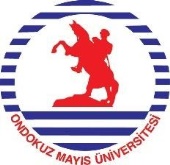 T.C.ONDOKUZ MAYIS ÜNİVERSİTESİİNSAN VE TOPLUM BİLİMLERİ FAKÜLTESİ “BİTİRME PROJESİ”BİLDİRİM FORMUAdıSoyadıAdıSoyadıAdıSoyadıÖğrenciNoÖğrenciNoÖğrenciNoBölümüBitirme Projesi KonusuBitirme Projesi DanışmanıTEZ KONUSUNUN KAPSAMI (100-500 kelime arasında olmalı)Bitirme Projesi/Çalışmasında ele alınan konunun kapsamı ve sınırları, çalışmanın amacı ve hedefleri, farklılığı ve yeniliği, uygulanacak yöntem ve araştırma teknikleri açık bir şekilde ortaya konulmalıdır. TEZ KONUSUNUN KAPSAMI (100-500 kelime arasında olmalı)Bitirme Projesi/Çalışmasında ele alınan konunun kapsamı ve sınırları, çalışmanın amacı ve hedefleri, farklılığı ve yeniliği, uygulanacak yöntem ve araştırma teknikleri açık bir şekilde ortaya konulmalıdır. Adı SoyadıİmzaÖğrenci ÖğrenciÖğrenciProje DanışmanıBölüm Başkanı